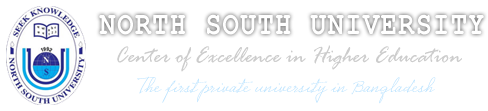 School of Business and EconomicsDepartment of Accounting and FinanceText Book(s)   Others (Reference Books, CD ROMS, DVDs, e-Library, Internet, Articles, …)The course will be conducted on a combination of class lecture and discussion basis. It is recommended that the students read and study the assigned materials before each class and meeting and participate in the class. Students are expected to actively involve and to take initiative for their own learning experience.Please Refer to NSU Student Handbook, Section: “Grading Policy”Note: The instructor reserves the right to make changes to the syllabus if necessary.Course Name:  Introduction to Managerial AccountingCourse Code & Section No:ACT 202 Section 9Semester:Summer 2019Instructor & Department Information Instructor & Department Information Instructor & Department Information Instructor & Department Information Instructor Name:Instructor Name:Trisha AhmedTrisha AhmedTrisha AhmedTrisha AhmedOffice RoomOffice RoomNAC 761NAC 761NAC 761NAC 761Office Hours:Office Hours:MW: 9:00AM- 11:20AM, ST: 9:30AM - 11:20AM MW: 9:00AM- 11:20AM, ST: 9:30AM - 11:20AM MW: 9:00AM- 11:20AM, ST: 9:30AM - 11:20AM MW: 9:00AM- 11:20AM, ST: 9:30AM - 11:20AM Office Phone:Office Phone:Email Address:Email Address:trisha.ahmed@northsouth.edutrisha.ahmed@northsouth.edutrisha.ahmed@northsouth.edutrisha.ahmed@northsouth.eduDepartment: Department: Department of Accounting & Finance Department of Accounting & Finance Department of Accounting & Finance Department of Accounting & Finance Links:Links:North South University Website: http://www.northsouth.eduSchool of Business Website: http://www.northsouth.edu/academic/sob/  Course Website:  : tsansu.weebly.comNorth South University Website: http://www.northsouth.eduSchool of Business Website: http://www.northsouth.edu/academic/sob/  Course Website:  : tsansu.weebly.comNorth South University Website: http://www.northsouth.eduSchool of Business Website: http://www.northsouth.edu/academic/sob/  Course Website:  : tsansu.weebly.comNorth South University Website: http://www.northsouth.eduSchool of Business Website: http://www.northsouth.edu/academic/sob/  Course Website:  : tsansu.weebly.comCourse & Section Information Course & Section Information Course & Section Information Class Time & LocationMW: 11:20 AM - 12:50 AM NAC202MW: 11:20 AM - 12:50 AM NAC202MW: 11:20 AM - 12:50 AM NAC202MW: 11:20 AM - 12:50 AM NAC202Course Prerequisite(s)ACT 201ACT 201ACT 201ACT 201Course Credit Hours3:03:03:03:0Course DescriptionThe course covers numerous interesting and important topics for the would-be managers. The course emphasizes on usage of accounting information for managerial decision.The course covers numerous interesting and important topics for the would-be managers. The course emphasizes on usage of accounting information for managerial decision.The course covers numerous interesting and important topics for the would-be managers. The course emphasizes on usage of accounting information for managerial decision.The course covers numerous interesting and important topics for the would-be managers. The course emphasizes on usage of accounting information for managerial decision.Course ObjectivesThe students are expected to To understand what sort of information managers need to carry out their planning, controlling, and decision-making responsibilities. To understand the sources from which the information can be obtained from. To understand how information can be used for efficient and effective managerial decision makingThe students are expected to To understand what sort of information managers need to carry out their planning, controlling, and decision-making responsibilities. To understand the sources from which the information can be obtained from. To understand how information can be used for efficient and effective managerial decision makingThe students are expected to To understand what sort of information managers need to carry out their planning, controlling, and decision-making responsibilities. To understand the sources from which the information can be obtained from. To understand how information can be used for efficient and effective managerial decision makingThe students are expected to To understand what sort of information managers need to carry out their planning, controlling, and decision-making responsibilities. To understand the sources from which the information can be obtained from. To understand how information can be used for efficient and effective managerial decision makingStudent Learning OutcomesBe able to understand the cost systemCan find out the relationship between cost-volume and profitGet an idea on how budgets are prepared for an organizationHow performance of an organization is measuredBe able to understand the cost systemCan find out the relationship between cost-volume and profitGet an idea on how budgets are prepared for an organizationHow performance of an organization is measuredBe able to understand the cost systemCan find out the relationship between cost-volume and profitGet an idea on how budgets are prepared for an organizationHow performance of an organization is measuredBe able to understand the cost systemCan find out the relationship between cost-volume and profitGet an idea on how budgets are prepared for an organizationHow performance of an organization is measuredLearning Resources And Textbook(s) Author Title Edition & YearPublisherISBNGarrison, Noreen, BrewerManagerial Accounting 15th Edition McGraw Hill Resource TypeDescription TypeCommentsVirtual Learninghttp://tsansu.weebly.com/WebsiteTeaching Strategy Assessment Strategy and Grading SchemeAssessment Strategy and Grading SchemeGrading tool  %Class Attendance 5 %Quizzes (Best 2 out of 3)10 %Assignment10 %Midterm 125 %Midterm 225 %Final Exam 25 %Total 100%Classroom Rules of ConductStudents are required to bring textbooks and calculators in the class. Do not use your laptop in the without permission or in any manner that will be distracting to other students or the instructorStudents must read the book to have a better understanding of the class lecture.Use of cell phones in class is not permitted.Students are advised to frequently refer to the Student Handbook of North South University on the following link:Academic Integrity Policy: School of Business does not tolerate academic dishonesty by its students.  At minimum, students must not be involved in cheating, copyright infringement, submitting the same work in multiple courses, significant collaboration with other individuals outside of sanctioned group activities, and fabrications.Students are advised that violations of the Student Integrity Code will be treated seriously, with special attention given to repeated offences. Please Refer to NSU Student Handbook, Sections: “Disciplinary Actions” and “Procedures and Guidelines”.Communication PolicyAll communications should take place using the instructor’s email. Announcements in the instructor’s website will override any statement made here or in any other handouts. It is the student’s responsibility to be aware of any announcements made via website.Appropriate Use PolicyAll members of the North South University community must use electronic communications in a responsible manner. The University may restrict the use of its computers and network systems for electronic communications subject to violations of university policies/codes or local laws or national laws. Also, the university reserves the right to limit access to its networks through university-owned or other computers, and to remove or limit access to material posted on university-owned computers. Students With Special Needs North South University will provide educational opportunities that ensure fair, appropriate and reasonable accommodation to students who have disabilities/special needs that may affect their ability to participate in course activities or meet course requirements. Students with disabilities are encouraged to contact their instructors to ensure that their needs are met. The University through its Special Need section will exert all efforts to accommodate special needs.  Special Needs SectionTelephones:                                  Location: Email: Please Refer to NSU Student Handbook, Section: “Special Needs Services”  Students Support and Learning ResourcesSOB-Learning Center:The University Student Learning Support Center (SLSC): These centers provide academic support services to students at NSU. The SLSC is a supportive environment where students can seek assistance with academic coursework, writing assignments, transitioning to college academic life, and other academic issues. SLSC programs include: Peer Tutoring, the Writing Lab, Writing Workshops, and Academic Success Workshops. Students may also seek confidential academic counseling from the professional staff at the Center.Students Learning & Support Center (SLSC)Tel: Fax: Location: E-mail: Please Refer to NSU Student Handbook, Section: “Student Leaning Support Center”Students Complaints PolicyStudents at North South University have the right to pursue complaints related to faculty, staff, and other students.  The nature of the complaints may be either academic or non-academic.  For more information about the policy and processes related to this policy, you may refer to the students’ handbook. Course Contents &ScheduleNoTopicDate/weekRelated ChapterManagerial Accounting and Cost ConceptsWeek 1-2Chapter 2Job-order CostingWeek 2-3Chapter 3Process CostingWeek 3-4Chapter 4Midterm 1Cost-Volume-Profit RelationshipWeek 5-6Chapter 5Variable Costing and Segment ReportingWeek 6-7Chapter 6Activity Based Costing Week 7-8Chapter 7Midterm 2Master BudgetingWeek 9-10Chapter 8Standard Costing & VariancesWeek 10-11Chapter 10Differential Analysis Week11-12Chapter 12